USEA LUCINDA GREEN CLINIC APRIL 24/25th 2018, ASPEN FARMS WA.ADULT RIDERS IS THRILLED TO OFFER AN AMAZING OPPORTUNITY TO RIDE WITH ONE OF THE WORLDS GREATEST XC RIDERS AND HIGHLY SOUGHT AFTER CLINICIANS.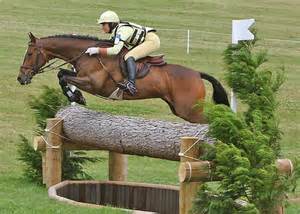 Green is most well known for winning the Badminton Horse Trials a record six times, on six different horses.She competed in the European Championships a total of seven times and was European Champion in 1975, on Be Fair, and again in 1977, on George.In 1982, she went on to represent Britain at the Eventing World Championships in Luhmühlen, where she won the individual gold medal on Regal Realm, as well as being part of the gold medal winning team. She was part of the silver medal winning British Team at the 1983 European Eventing Championships in Switzerland, where she also won an individual silver medal.She now is a commentator for major events, and conducts clinics worldwide. Green is a member of the Board of Directors of British Eventing, formerly the British Horse Trials Association and a team selectorClinic format: 2 days. First day arena work over fences. 2nd day xc (on XC weather permitting)Open to all Training Level and above.Cost $385 AR member- $410 non members. Auditing free to AR members $20 per day non members.Stabling $40 Tues/Wed(1night 2days) $25 extra days/night $25 per day for spare horse. Payable to Aspen Farms.Closing day for applications March 20th. (a drawing will be held March 21st if oversubscribed) Application must include signed release Checks made out to Adult Riders -Stabling to Aspen Farms. Send entry to Maggie Rikard 41902 218th Ave SE Enumclaw, WA 98022Name____________________________________Email_______________________________________________Address______________________________________________________________________________________I wish to ride in T Pr Int AdvLevel currently competing____ Highest level ridden______ Comfortable jumping (Height) ____Comments/requests_____________________________________________________________________________Amount enclosed___________  Adult Rider member Yes/No